Agenda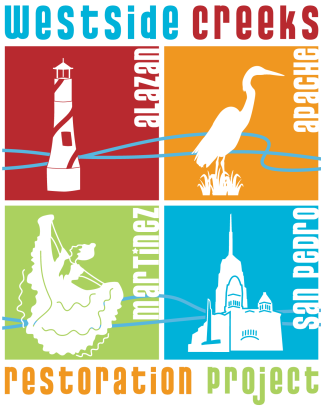 Westside Creeks RestorationOversight Committee (WCROC) MeetingSan Antonio River Authority100 E. GuentherMay 19, 20206:00 p.m.WelcomeRobert Ramirez & Skye Curd, Committee Co-ChairsCitizens to be Heard Calendar ItemsSan Pedro Creek Culture Park Yoga --- Yoga has gone virtual with Mobile Om!San Pedro Creek Sub-Committee Meeting, June 11, 2020 9:00 A.M. GoToMeeting San Pedro Creek Sub-Committee Meeting, July 9, 2020 9:00 A.M. GoToMeetingSan Pedro Creek Sub-Committee Meeting, August 13, 2020 9:00 A.M. TBDWestside Creeks Restoration Oversight Committee Meeting, August 18, 2020 6:00 P.M. TBDApproval of Meeting Minutes, February 18, 2020Introduction of Arts and Community Complex on Apache Creek, Jon Hinojosa, Say Si Status Report on Westside Creeks Improvements Projects, Richard De La Cruz & Reuben Bazan, River Authority Status Report on San Pedro Creek Culture Park and Communications, Kerry Averyt & Monica Trevino-Ortega, River Authority  Update on Public Art for San Pedro Creek Culture Park, Carrie Brown, River Authority Miscellaneous Items Adjourn For additional project information visit: www.westsidecreeks.com      www.spcculturepark.com   Public Participation: Public comments will be accepted after each agenda item after committee comments are complete.  We ask that comments be limited to no more than three (3) minutes in length to allow adequate time for everyone to be heard. Comments during the public comment portion are also limited to three (3) minutes and we ask that time not be transferred to another individual. 